Vlastivěda 5. třída – náhradní práce na týden 25. - 29. 5.Dobrý den!Dnes pokročíme dále v našich českých dějinách. Minule jsme se bavili o Přemyslovcích, že to byl starý a vážený vládnoucí rod. 	Povíme si něco o panovníku, který byl po mamince Přemyslovec a po otci Lucemburk.Maminka byla Eliška Přemyslovna – sestra zavražděného Václava III. Jeho otcem nebyl nikdo jiný, než český král Jan Lucemburský. Jméno dostal Václav. Měl tedy být v pořadí Václav IV.Jenže byl poslán na vychování do Francie a tam se jménem Václav měli potíž. Přijal tedy jméno Karel a nechal si pořadovou číslovku „čtvrtý“.  Poznámka – u jmen panovníků se pořadí píše římskými číslicemi. I – 1, II – 2 atd. IV. tedy čteme čtvrtý)KAREL IV.	Podívejte se u učebnici na straně 44 na mapu Českého království za Karla IV.- král český a císař římský- doba, kdy vládl Karel IV. a králové před ním se někdy označuje jako STŘEDOVĚK- za doby vlády Karla IV. České země rozkvétalyprvní video o životě Karla IV. https://www.youtube.com/watch?v=vdDj2-cYVsA - založil Univerzitu, Nové město pražské, postavil hradby kolem města, nechal postavit nový kamenný most, hrad Karlštejn, město Karlovy Vary. Za jeho vlády se začal stavět chrám (katedrála) svatého Víta, Václava a Vojtěcha na Pražském hradě.Video: https://www.youtube.com/watch?v=28gEExRd8S0 - Za doby vlády Karla IV. Byla Praha významným městem EvropyAbych si otestovala, jak jste při videu dávali pozor, tak malá křížovka :-)1. hrad, který Karel IV. založil 2. kolem města nechal vystavět…3. založil město, které se jmenuje Karlovy (tedy Moje) ….4. nechal postavit přes Vltavu most, který byl první z nějakého materiálu. Byl to most (jaký)5. jiný název pro Chrám sv. Víta. Je to také KATED…..6. Karlova ……. (vysoká škola)7. založil …...Město pražské (jaké)Poznámka – bude potřeba to vytisknout, aby do křížovky šlo psát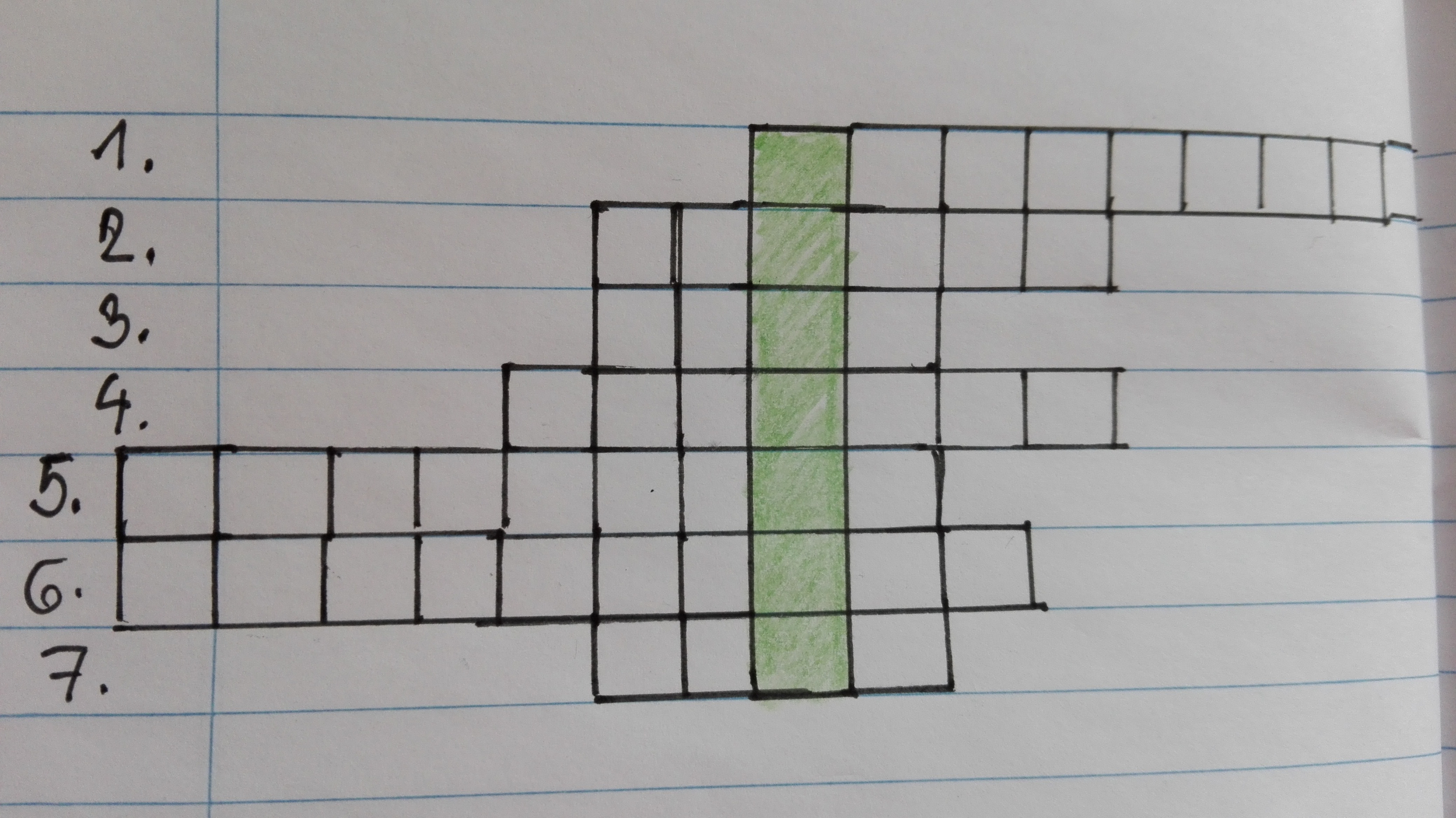 Zdroje: https://www.youtube.com/watch?v=vdDj2-cYVsA  https://www.youtube.com/watch?v=28gEExRd8S0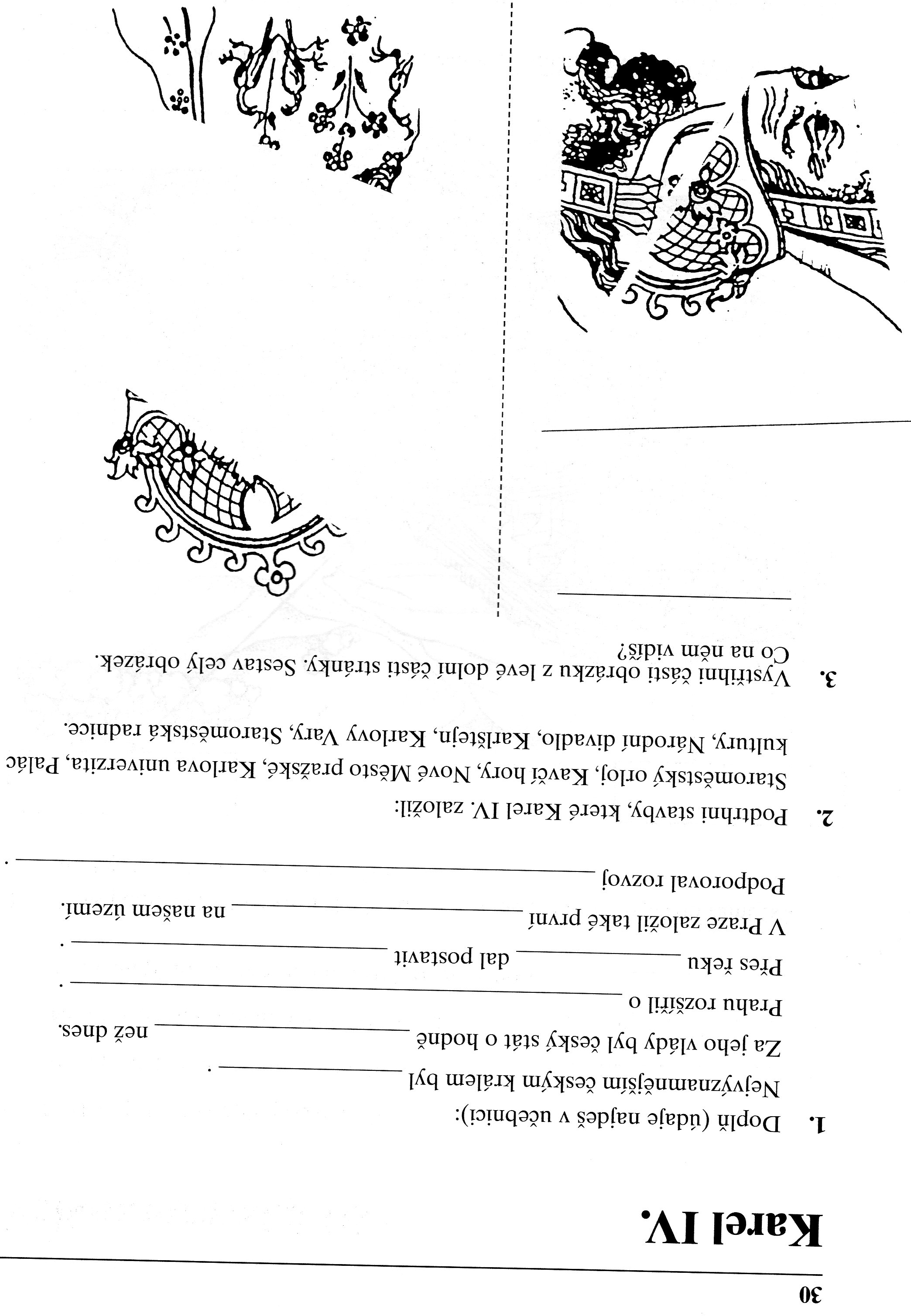 